UNIVERSIDADE DO EXTREMO SUL CATARINENSE - UNESCPÓS-GRADUAÇÃO ESPECIALIZAÇÃO EM .......NOME DO ACADÊMICOTÍTULO DO TRABALHO: SUBTÍTULO SE HOUVERLOCALANONOME DO ACADÊMICOTÍTULO DO TRABALHO: SUBTÍTULO SE HOUVERMonografia apresentada ao Setor de Pós-graduação da Universidade do Extremo Sul Catarinense- UNESC, para a obtenção do título de especialista em xxxxx.Orientador(a): Prof. (ª) Dr. NomeLOCALANOAqui você faz dedicatória àqueles(as) que julgar  merecedores(as). AGRADECIMENTOSNesta página deve constar o agradecimento àquelas pessoas ou instituições que marcaram de forma significativa a realização do seu trabalho. “Este espaço serve para você citar um pensamento de algum autor que tenha relação com a temática da Monografia.”AutorRESUMOConsiste na apresentação dos pontos relevantes de um texto. O resumo deve dar uma visão rápida e clara do trabalho; constitui-se em uma sequência de frases concisas e objetivas e não de uma simples enumeração de tópicos. Apresenta os objetivos do estudo, o problema, a metodologia, resultados alcançados e conclusão. Deve ser digitado em espaço simples e sem parágrafos, não ultrapassando a 500 palavras.Palavras-chave: Escrever de três a cinco palavras representativas do conteúdo do trabalho, separadas entre si por ponto e finalizadas também por ponto.LISTA DE ILUSTRAÇÕESFigura 1 – Prática de Yoga na UNESC	13LISTA DE TABELASTabela 1 – Pessoas residentes em domicílios particulares, por sexo e situação do domicílio – Brasil – 1980	12LISTA DE ABREVIATURAS E SIGLASABNT	Associação Brasileira de Normas TécnicasPMC 	Prefeitura Municipal de CriciúmaSUMÁRIO1 INTRODUÇÃO	102 TÍTULO	112.1 SEÇÃO SECUNDÁRIA	112.2 SEÇÃO SECUNDÁRIA	112.2.1 Seção terciária	112.2.1.1 Seção quaternária	112.2.1.1.1 Seção quinária	113 TÍTULO	123.1 SEÇÃO SECUNDÁRIA	123.2 SEÇÃO SECUNDÁRIA	124 TÍTULO	134.1 SEÇÃO SECUNDÁRIA	134.2 SEÇÃO SECUNDÁRIA	134.2.1 Seção terciária	135 METODOLOGIA	156 APRESENTAÇÃO E ANÁLISE DOS DADOS	167 CONCLUSÃO	17REFERÊNCIAS	18APÊNDICE(S)	19APÊNDICE A – Avaliação numérica de células....	20ANEXO(S)	21ANEXO A – Representação gráfica de contagem de células....	221 INTRODUÇÃO Delimita o assunto, define brevemente os objetivos do trabalho e as razões de sua elaboração, bem como as relações existentes com outros trabalhos. Apresenta o problema e as questões norteadoras ou hipóteses. Não deve antecipar conclusões e recomendações.2 TÍTULO Inicie o seu texto aqui2.1 SEÇÃO SECUNDÁRIAInicie o seu texto aqui2.2 SEÇÃO SECUNDÁRIAInicie o seu texto aqui2.2.1 Seção terciáriaInicie o seu texto aqui2.2.1.1 Seção quaternáriaInicie o seu texto aqui2.2.1.1.1 Seção quináriaInicie o seu texto aqui3 TÍTULOInicie o seu texto aqui3.1 SEÇÃO SECUNDÁRIAInicie o seu texto aqui3.2 SEÇÃO SECUNDÁRIAInicie o seu texto aquiTabela 1 – Pessoas residentes em domicílios particulares, por sexo e situação do domicílio – Brasil – 1980Fonte: Fundação Instituto Brasileiro de Geografia e Estatística (1993, p. 45).4 TÍTULOInicie o seu texto aqui4.1 SEÇÃO SECUNDÁRIAInicie o seu texto aqui4.2 SEÇÃO SECUNDÁRIAInicie o seu texto aqui4.2.1 Seção terciáriaInicie o seu texto aquiFigura 1 – Prática de Yoga na UNESC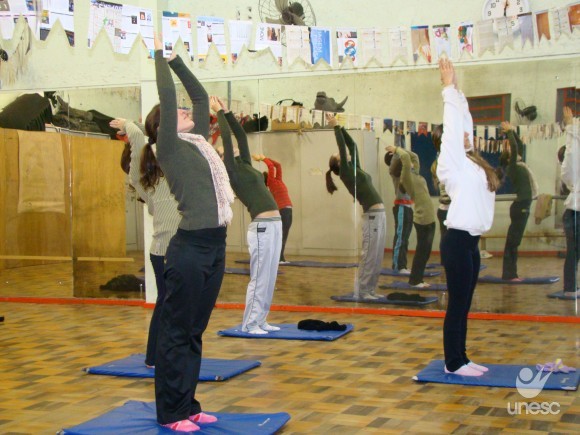 Fonte: Carrer (2014).5 METODOLOGIAInicie o seu texto aqui6 APRESENTAÇÃO E ANÁLISE DOS DADOSInicie o seu texto aqui7 CONCLUSÃOInicie o seu texto aquiREFERÊNCIASCARRER, Davi. Prática de yoga na UNESC. 2014. 1 fotografia.FUNDAÇÃO INSTITUTO BRASILEIRO DE GEOGRAFIA E ESTATÍSTICA. Normas de apresentação tabular. 3. ed. Rio de Janeiro: IBGE, 1993. Disponível em: < http://biblioteca.ibge.gov.br/visualizacao/livros/liv23907.pdf>. Acesso em: 18 maio 2016.Inicie a terceira referência aquiInicie a quarta referência aquiAPÊNDICE(S)APÊNDICE A – Avaliação numérica de células....ANEXO(S)ANEXO A – Representação gráfica de contagem de células....Situação do domicílioTotalMulheresHomensTotal117.960.30159.595.33258.364.969Urbana79.972.93141.115.43938.857.492Rural37.987.37018.479.89319.507.477